Colegio San Luis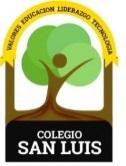 Examen Bimestral Enero-Febrero 2022Lectura y escritura                Preprimaria 1.  Escribe tu nombre completo._______________________________________________________2.  Escribe la sílaba que falta a cada palabra.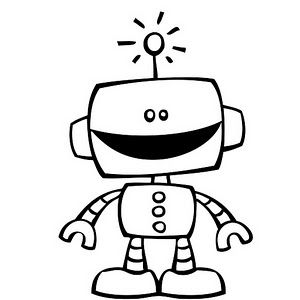 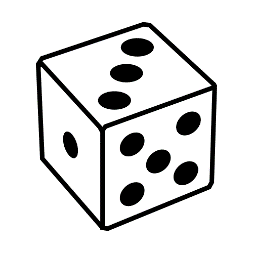 ____do                                     ____bot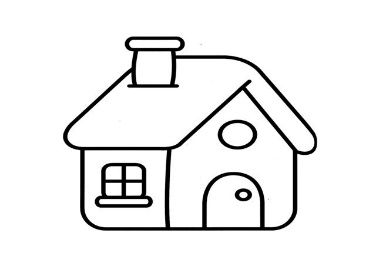 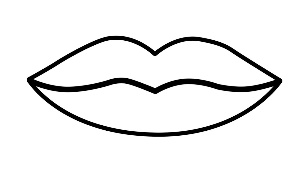 _____sa                                      ____ca                                           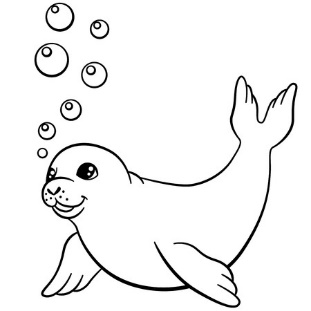 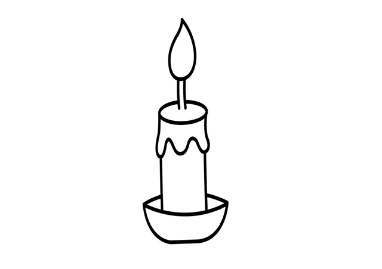 _____la                                   _____ca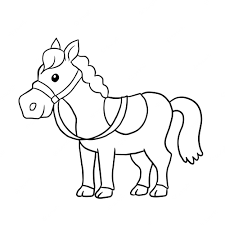 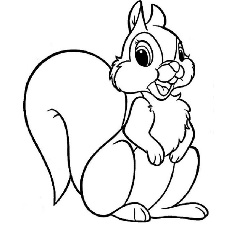      ardi___                        caba____3.  Lee las palabras del recuadro y une con su dibujo. (Lectura).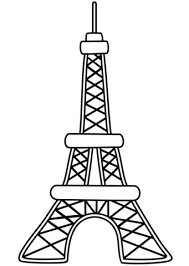 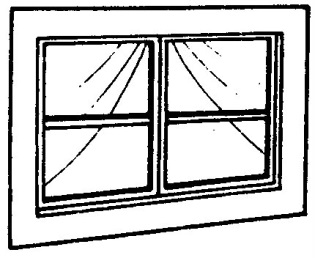 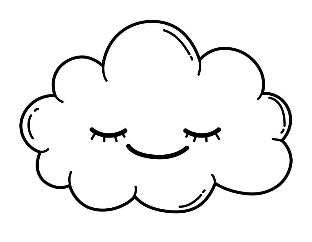 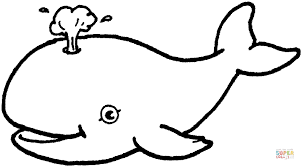 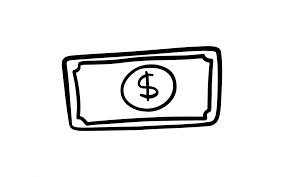 4.  Dictado de palabras en letra cursiva.1______________________      2______________________      3______________________      4______________________    5______________________  5.  Dictado de oraciones cortas en letra script.*________________________________________________*________________________________________________*________________________________________________6.  Colorea las imágenes donde las acciones sean ejemplos de amistad.  Valor del mes Amistad.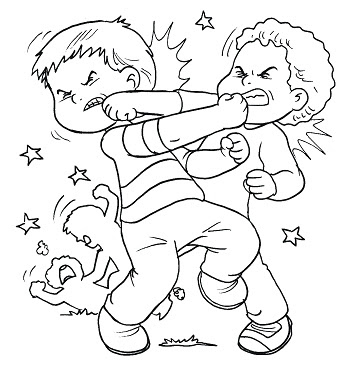 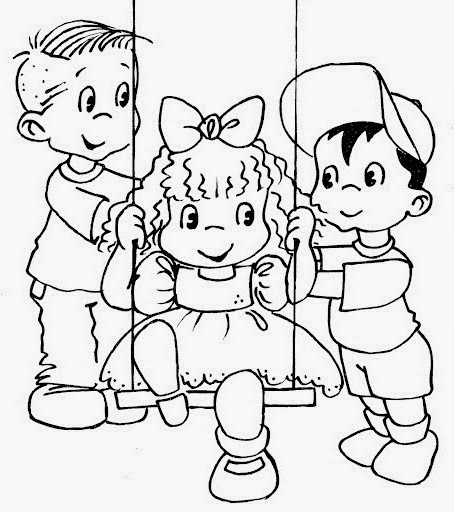 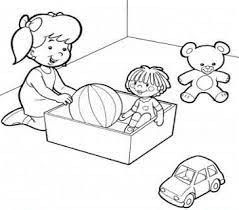 Colegio San LuisExamen Bimestral Enero-Febrero 2022Matemáticas                Preprimaria  Escribe tu nombre completo._______________________________________________________1.  Colorea como se te indica.  De rojo el círculo, de verde el cuadrado, de azul el rectángulo y de amarillo el triángulo.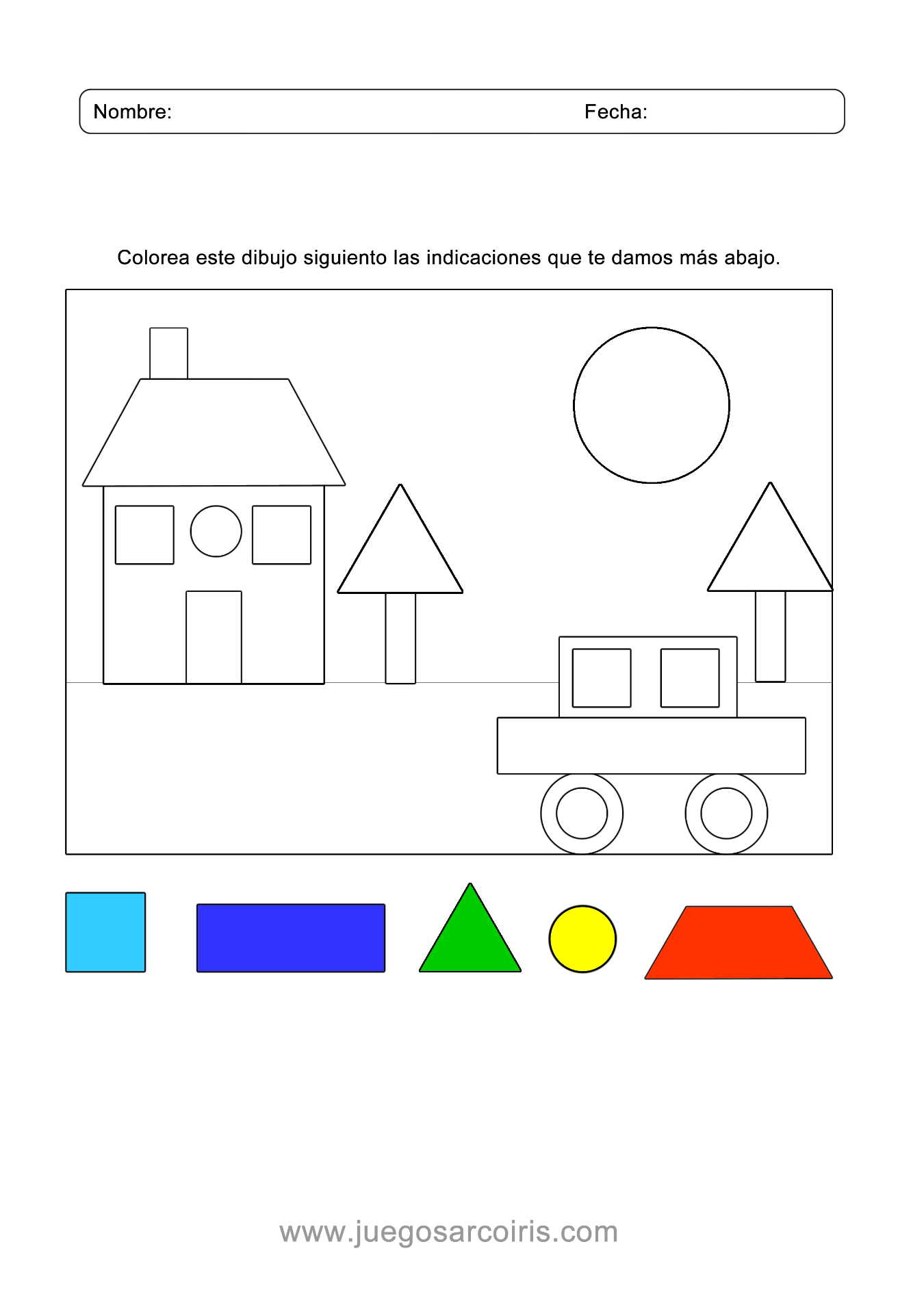 2.  Dibuja y colorea una decena de corazones.3.  Resuelve las siguientes sumas y restas.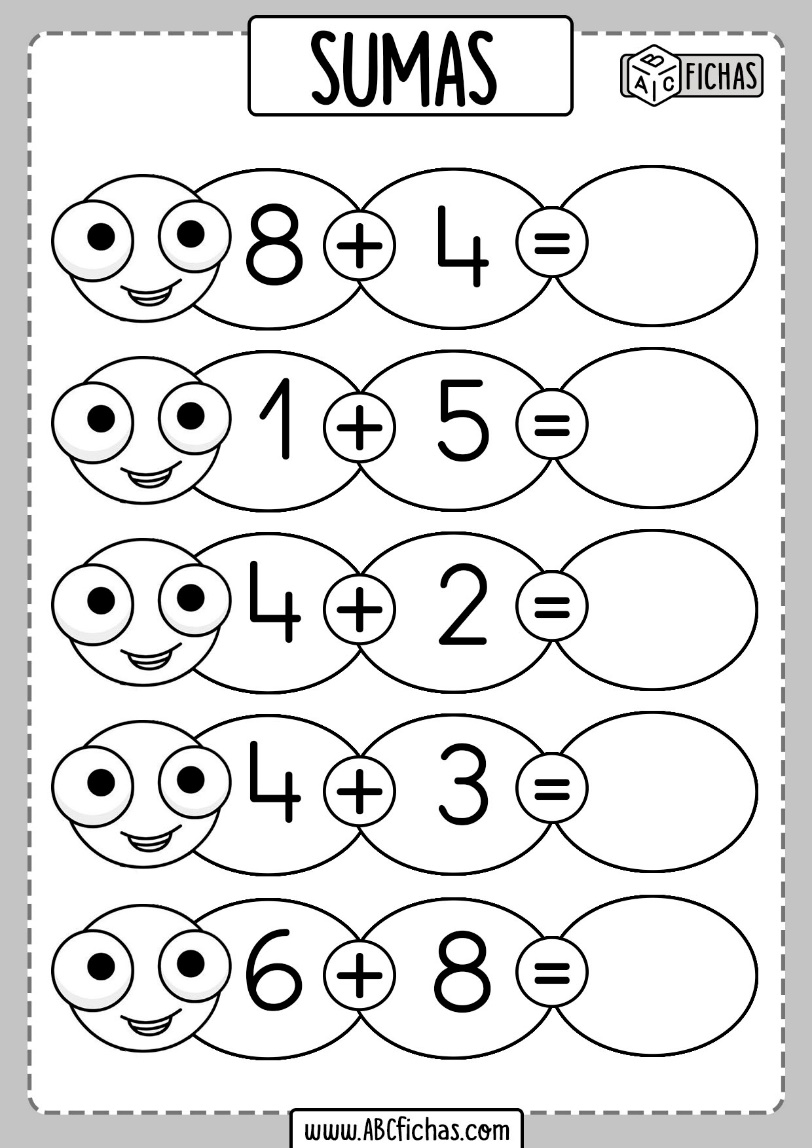 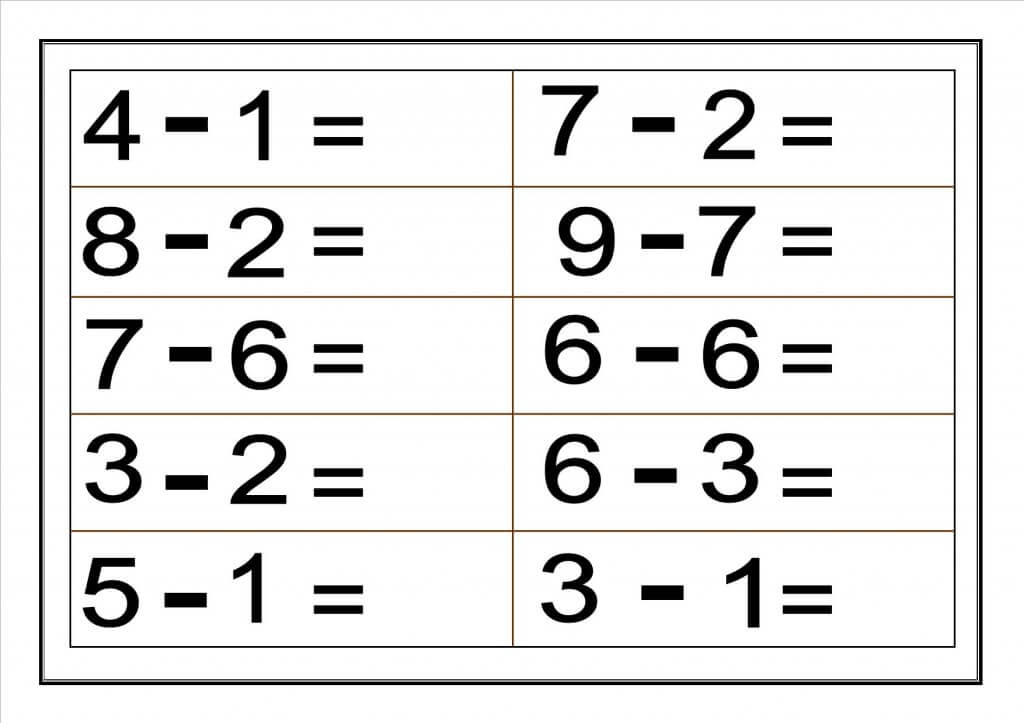 4.  Escribe el número antecesor y sucesor a cada cantidad.________ 15________________ 25 ________________ 14________________  9________5.  Repasa con color verde las líneas rectas y con color azul las líneas curvas.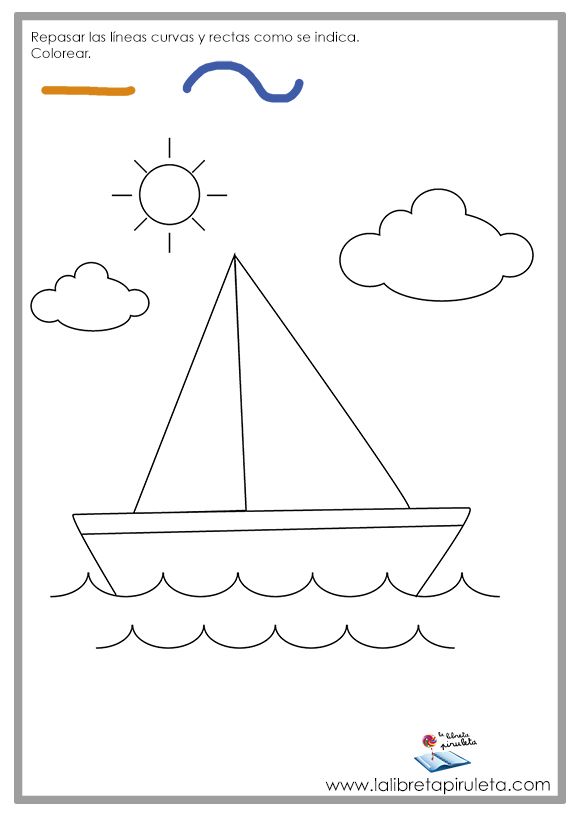 6.- Colorea de color azul los objetos que son largos y de color amarillo los cortos.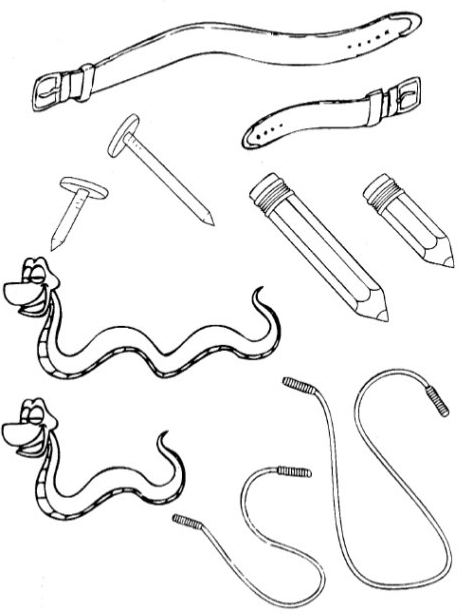 Billete      torre       nube         ballena        ventana  